УРОК географии в 6 классе  Тема урока: Климат, климатообразующие факторы Педагогическая идея урока:  «Единственный путь, ведущий к знаниям – это деятельность»  													Б. ШоуЦель: создание условий для формирования представления о климате, климатообразующих  факторах.Задачи учебного занятия – достижение образовательных результатов: - личностный результат –  развитие интереса и познавательной деятельности путем связи теоретического материала с ежедневными явлениями в жизни учеников, формировать умения работать в группах, проявлять потребность в самовыражении и самореализации. - метапредметный  результат – формирование умения читать графики, работать с текстом, таблицами, иллюстрациями, схемами. - предметный результат –  формирование понятия «климат», «климатообразующие факторы», выявление условий образования климатаТип учебного занятия: комбинированный урокВид учебного занятия: урок, практикумОборудование учебного занятия: мультимедийная  установка, персональный компьютер, презентация, карточки – задания,  учебник, физическая карта полушарий.При подготовке подобного урока можно обратиться к материалам  сайтов:http://900igr.net/prezentacija/geografija/klimatoobrazujuschie-faktory-125495/solnechnaja-radiatsija-i-ee-vidy-5.htmlhttps://videouroki.net/razrabotki/prezentatsiya-po-geografii-po-teme-klimatoobrazuyushchie-faktory.htmlhttps://videouroki.net/razrabotki/otkrytyi-urok-po-ghieoghrafii.htmlЭтапы учебного занятияПриложение 1.Работа в парах по схеме: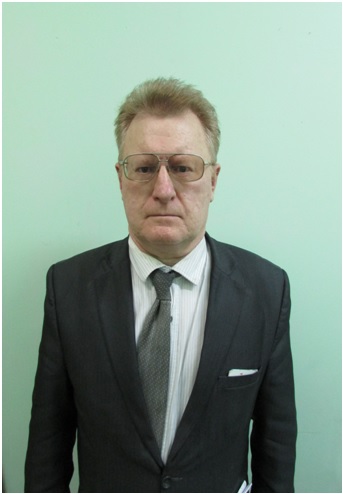 Шаткин  Владимир Викторович, учитель географии и биологии первой  квалификационной категории  МКОУ «Нидымская основная школа»  Эвенкийского муниципального района  Красноярского краяНазвание этапаВедущая деятельностьВедущая деятельностьНазвание этапаУчителяУчащихся1. Организационный этап  Здравствуйте!  Поприветствуйте друг друга, улыбнитесь. Садитесь. Обратимся к  эпиграфу нашего урока: «Единственный путь, ведущий к знаниям – это деятельность» Б. Шоу (записан на доске).- Ребята, а результатом нашей деятельности на уроке будут полученные знания.2. Этап фронтальной проверки домашнего заданияБлиц-опрос - Что такое атмосфера?- Какой газ составляет 78% воздуха?- Как называется нижний слой атмосферы?- Как изменяется температура воздуха с высотой?- На сколько градусов изменится температура воздуха при подъёме на 3 км?- Как называется разность между самой высокой и самой низкой температурой     воздуха?- От чего зависит нагревание земной поверхности?- Что называется ветром?- От чего зависит сила ветра?- Где в России можно наблюдать муссон?- Что такое погода? - Основное свойство погоды?- Назовите основные элементы погоды?- Что такое воздушная масса? Какими свойствами она обладает?- Назовите основные типы воздушных масс. Дайте им характеристику.- Что такое трансформация воздушных масс?Дети отвечают на вопросы- Воздушная оболочка Земли- Азот- Тропосфера- Понижается- На  -18 градусов. На каждый км подъёма температура понижается на 6 градусов. - Амплитуда температур- От угла наклона солнечных лучей-Горизонтальное движение воздуха- От разности давления- На Дальнем Востоке- Состояние тропосферы в данном месте, в данное время или в какой-то промежуток времени- Изменчивость- Температура, атмосферное давление, влажность, направление и сила ветра, облачность- Большие объёмы воздуха тропосферы, различающиеся своими свойствами: влажностью, температурой, прозрачностьюАрктические, умеренные, тропические, экваториальные- Преобразование3. Этап всесторонней проверки УУД- Предлагаю вам выполнить задание с помощью такого активного метода обучения как синквейн. - Синквейн  – это быстрый, но мощный инструмент для рефлексии, поскольку он дает возможность резюмировать информацию, излагать сложные идеи, чувства и представления в нескольких словах, что отнюдь не просто. - Итак, вам будут предложены слова, вы должны составить один  синквейн на двоих, с которым оба из вас  будут согласны. Это, с одной стороны, облегчит процесс подбора слов, а с другой – поможет выбрать наиболее точные, образные слова.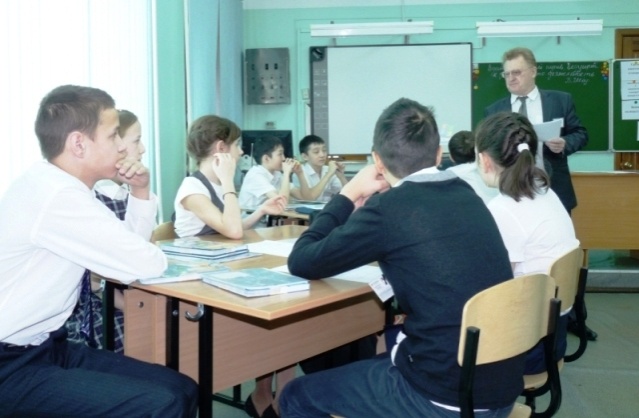 Работа в парах по схеме:(см. Приложение 1)Даны термины:- ветер- осадки- погодаУчащиеся выполняют задание, после чего зачитывают варианты ответов.4. Этап подготовки учащихся к активному и сознательному усвоению нового материала- Сейчас я представлю вашему вниманию одну из характеристик, касающуюся темы «Атмосфера», а вы определите, о чем идет речь?Он чрезвычайно разнообразен. На севере он, исключительно холодный, а на юге - жаркий, по восточным и юго-восточным окраинам преимущественно влажный, а в центральных районах - засушливый.- Как вы думаете, что это?  - Итак, какая тема нашего занятия?                      Ответы учениковКлимат	Климат, климатообразующие факторы».5. Этап усвоения новых знаний- Вспомните, что такое погода?(вешаю табличку на доске со словом ПОГОДА, затем предлагаю вспомнить элементы погоды: температура, давление, ветер, осадки, облачность. Все элементы подписываю под термином ПОГОДА) - образуется кластер.)- Посмотрите, пожалуйста, в окно, какая сейчас погода?- А какая погода была три месяца назад или год назад? - Как вы определили, что погода изменилась? - Действительно, погода в одном и том же месте постоянно меняется, но не каждый год одинаково. В один год зима теплее, а в другой – холоднее. В разных районах Земли и сама погода, и ее чередование иные. Таким образом, каждой территории присущ свой режим погоды, или климат.«Климат» в переводе с греческого означает «наклон». Наклон чего? - Сформулируйте сами определение климата- Как вы думаете, климат на всех территориях земного шара одинаков? - От чего он зависит? Что влияет на формирование климата? Каковы климатообразующие факторы?Попробуем это выяснить.- Проблема! Какими элементами характеризуется климат? Найдите в учебнике  элементы  климата  и подставьте  под понятием «климат».- Вернемся к нашим записям на доске, в правой  части запишем понятие  КЛИМАТ и выберите из предложенного списка элементы, характеризующие Климат(многолетний режим):Средняя многолетняя температураСреднее годовое количество осадковЗимнее солнцестояниеПреобладающие ветры (Среднегодовая «Роза ветров»)Максимальная и минимальная температура января и июляТропики- Какой вопрос нам осталось разобрать?Задание для 1 группы:          Пользуясь учебником, составьте на листе схему формирования климата, используя термины на доске. Задание для 2, 3, 4 группПользуясь учебником составьте схему   влияния на климат климатообразующих факторов (по 2 фактора на группу), используя термины на доске.Проверка выполнения заданий  Ответы учениковПогода – это состояние тропосферы в данном месте за определённый промежуток времени.Ответы учениковНаклон солнечных лучей- Климат – это многолетний режим погоды характерный для той или иной местности.- Каждой местности присущи свои особенности климатаРабота с учебником, Работа на доске.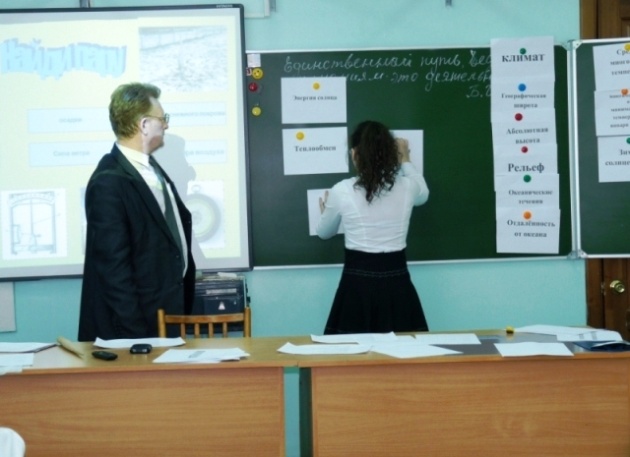 Работа в группах (4 группы)Заранее заготовлены термины:«Энергия  Солнца»«Циркуляция  атмосферы»«Влагообмен»«Теплообмен»Климатообразующие факторыГеографическая широтаРельефАбсолютная высотаОтдалённость от океановОкеанические теченияПодстилающая поверхностьРассказ учеников  сопровождается показом презентации, где даны правильные ответыПредставитель  1 группы составляет свою схему на доске.  Представители 2,3,4 групп объясняют свои схемы.  6. Этап проверки понимания учащимися нового материалаВопросы на листочках для проверки и самопроверки у каждого на парте:1. Что является элементом погоды? (Средняя суточная температура воздуха)2. Что вызывает частую смену погоды? (приход воздушных масс)3. В каких широтах нет различий между климатом и погодой? (в экваториальных)4. Что в переводе с греческого означает слово климат? (наклон)5. Как называется многолетний режим погоды, характерный для какой – либо местности? (климат)- Проверка задания  ( + или -).Ответы - на доске:               1-В, 2-A, 3-Б, 4-Е, 5-Г.Ответы учащихсяА. Приход воздушных массБ. В экваториальныхВ. Средняя суточная температураГ. КлиматЕ. Наклон7. Этап закрепления нового материала-  По координатам - 60ºс.ш., 30ºв.д., и 51 ºс.ш., 30ºв.д. –определите города и установите, где климат теплее и почему?Учащиеся по карте в атласе определяют города и описывают их климат. Методом сравнения определяют, где теплее и почему.8. Этап инструктажа по выполнению домашнего заданияДомашнее задание: §40, читать, отвечать на вопросы после §.- Попробуйте сделать прогноз погоды по народным приметам и оцените их достоверность. Проведите фенологические наблюдения.Учащиеся записывают домашнее задание в дневник9.  Подведение итогов урока, формы оценивания учащихся - Итак, какую тему мы сегодня изучили?                - У Вас на столах лежат листочки, где написаны вопросы, на которые  прошу Вас ответить:- Что нового я узнал(а) на  уроке?- Чему научился(ась)?- Какие были трудности?- Как я себя оцениваю за работу на уроке?-Всем  спасибо, урок окончен!Ответы учащихсяУченики  отвечают на вопросы  и сдают листочки учителю.Глобус (пример)ВетерОсадкиПогодаНазовите два прилагательных, которые его характеризуютКруглый, уменьшенныйНазовите три действия, которые можно при этом выполнятьВращать, измерять, рассматриватьВыразите в одном предложении свое впечатление о словеГлобус похож на ЗемлюКак одним словом можно обобщить словоМодель